Принято на сессии                                                                                                     Совета депутатов 22.06.2021г.Р Е Ш Е Н И Еот 24 июня 2021г.                      рп. Усть-Абакан                      №  25 О внесении изменения в решение Совета депутатов Усть-Абаканского района  Республики Хакасия от 25.09.2017г. № 15 «Об утверждении состава административной комиссии муниципального образования Усть-Абаканский район»Рассмотрев  ходатайство Главы Усть-Абаканского района, на основании Закона Республики Хакасия от 29.04.2019г. №25-ЗРХ «О наделении органов местного самоуправления муниципальных образований Республики Хакасия государственными полномочиями по созданию, организации и обеспечению деятельности административных комиссий в Республике  Хакасия» и от  03.12.2008г. № 77-ЗРХ «Об административных комиссиях в Республике Хакасия», п. 9 ч. 2 ст. 23, п. 4 ст. 35 Устава муниципального образования Усть-Абаканский район,Совет депутатов Усть-Абаканского района Республики Хакасия Р Е Ш И Л:1.Внести изменения  в решение Совета депутатов Усть-Абаканского района  Республики Хакасия от  25.09.2017г. «Об утверждении состава административной комиссии муниципального образования Усть-Абаканский район»:         1.1 вывести из состава административной комиссии муниципального образования Усть-Абаканский район члена комиссии Губину Марину Алексеевну  - председателя   Совета депутатов Усть-Абаканского поссовета;        1.2 ввести в состав административной комиссии муниципального образования Усть-Абаканский район члена комиссии Репиленко Оксану Ивановну – начальника Единой дежурной диспетчерской службы администрации Усть-Абаканского района.2.Настоящее Решение вступает в силу после его официального опубликования.3.Направить настоящее Решение Главе Усть-Абаканского района Республики Хакасия Е.В. Егоровой для подписания и обнародования в газете «Усть-Абаканские известия официальные».         Председатель Совета депутатов			              ГлаваУсть-Абаканского района                                              Усть-Абаканского района___________В.М.Владимиров 			                ___________Е.В.Егорова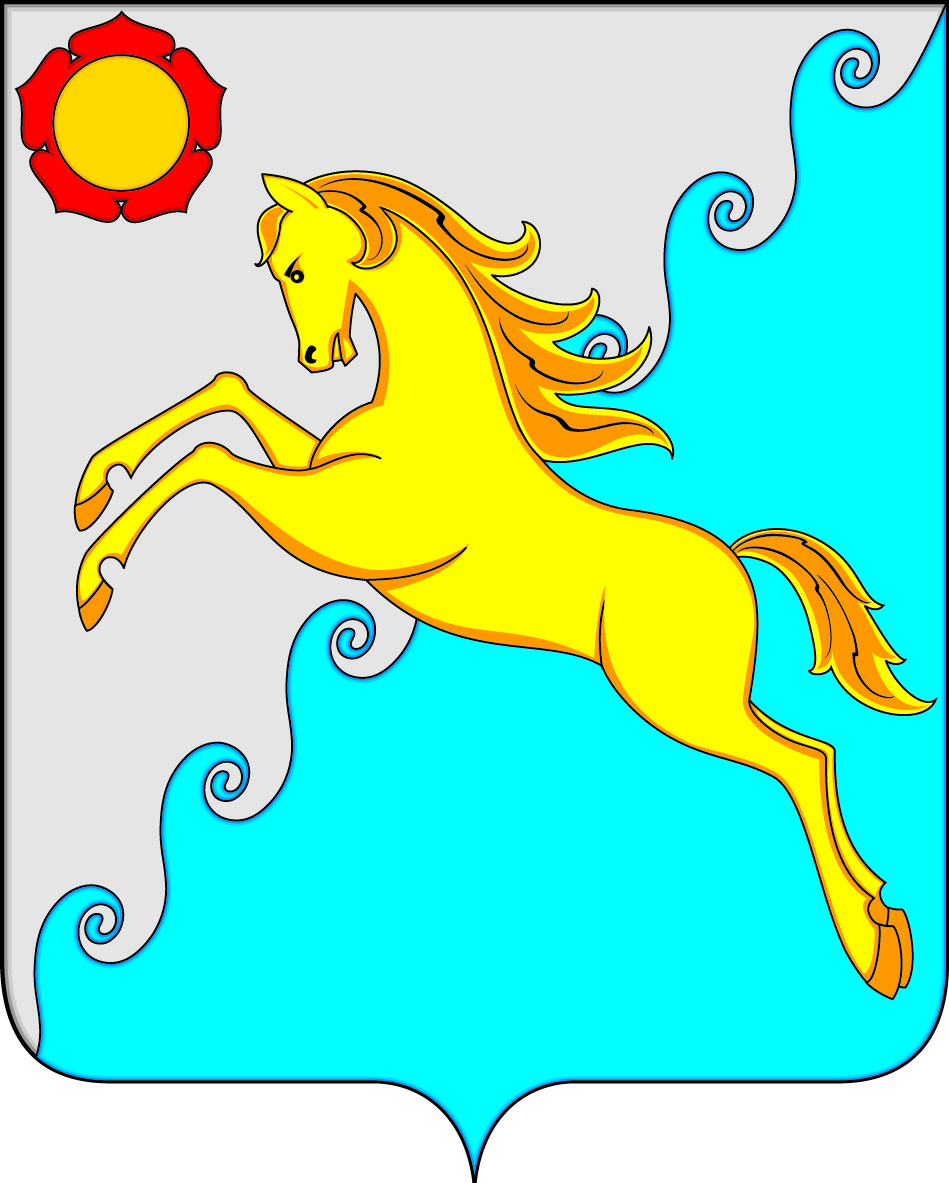 СОВЕТ ДЕПУТАТОВ УСТЬ-АБАКАНСКОГО РАЙОНА РЕСПУБЛИКИ ХАКАСИЯ